Karta pracyTemat 1.2. Komórki, do szeregu! Świat tabelCzęść I. Edycja tabeliZmodyfikuj utworzoną z nauczycielem tabelę, tak aby miała 4 wiersze i 6 kolumn.Wypełnij tabelę tekstem:w pierwszym wierszu wpisz następujące nagłówki kolumn: Godziny lekcyjne, Poniedziałek, Wtorek, Środa, Czwartek, Piątek,w pierwszej kolumnie pod nagłówkiem Godziny lekcyjne wpisz czas trwania lekcji,w kolejnych kolumnach pod nagłówkami z nazwami dni tygodnia wpisz zajęcia.Wybierz jeden ze stylów z grupy Style tabeli w zakładce Projektowanie. Włącz opcję Wiersze naprzemienne.Zmień kolor tła i kolor czcionki w komórce (lub komórkach) z twoim ulubionym przedmiotem.Zaznaczpierwszywierszizmieństylobramowaniadolnejkrawędzitegozaznaczeniana podwójną linię ciągłą o grubości 1½ pkt.Podziel wybrane komórki na dwie części, na przykład jeśli lekcje odbywają się z podziałem na grupy.Dopasuj szerokość kolumn i wysokość wierszy do zawartości tabeli.Zaznacz wszystkie komórki w tabeli i wybierz opcję Wyrównanie tekstu do środka w poziomie.Zapisz pracę w Teczce ucznia pod nazwą plan_lekcji.Część II. Planowanie i tworzenie tabeliUtwórz nowy dokument.Wpisz w pierwszym akapicie „Ptaki w mojej okolicy”.Przeanalizuj poniższy tekst i na jego podstawie zaprojektujcie w parach tabelę z informacjami o ptakach w twojej okolicy.Projekt tabeli: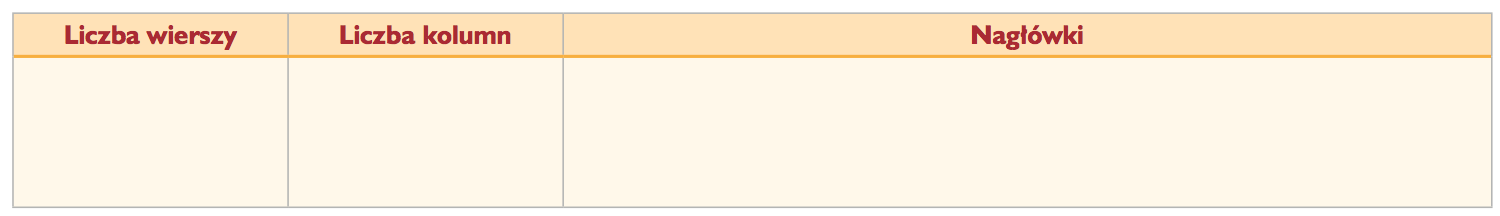 W drugim akapicie wstaw zaprojektowaną tabelę – użyj opcji Tabela z karty Wstawianie.Wpisz do tabeli dane z tekstu. Pamiętaj o odpowiednich nagłówkach.Wybierz dla swojej tabeli jeden z gotowych stylów – opcja Style na karcie Projektowanie.Wyróżnij komórkę z nazwą cięższego ptaka, zmieniając kolor jej tła – skorzystaj z opcji Cieniowanie na karcie Projektowanie.Zmień krój czcionki w pierwszym wierszu na Arial, a rozmiar na 14 pkt.Cały tekst w tabeli wyrównaj do środka w poziomie – karta Układ w Narzędziach tabel.Dopasuj szerokość kolumn i wysokość wierszy do zawartości komórek tabeli.Odszukaj w internecie informacje na temat sroki zwyczajnej. Dodaj odpowiednie elementy i dane do swojej tabeli.Zapisz dokument w Teczce ucznia pod nazwą ptaki.W Polsce żyje około 450 gatunków ptaków, a wśród nich kruk czy kawka. Kruk jest zdecydowanie większy od kawki – długość jego ciała dochodzi do 70 cm, podczas gdy u kawki to maksymalnie 35 cm. Kruk jest też znacznie cięższy od kawki – jego waga sięga nawet 2 kg, a kawki zaledwie 300 g. Kawka różni się od kruka także kolorem piór – jej upierzenie jest czarno-szare. Kruk jest w całości czarny, a jego pióra mają metaliczny połysk. Dzioby obu ptaków są czarne, ale u kruka jest on zakrzywiony i dłuższy niż u kawki. Kruki na wolności żyją średnio o 5 lat dłużej niż kawki, które dożywają 10 lat.